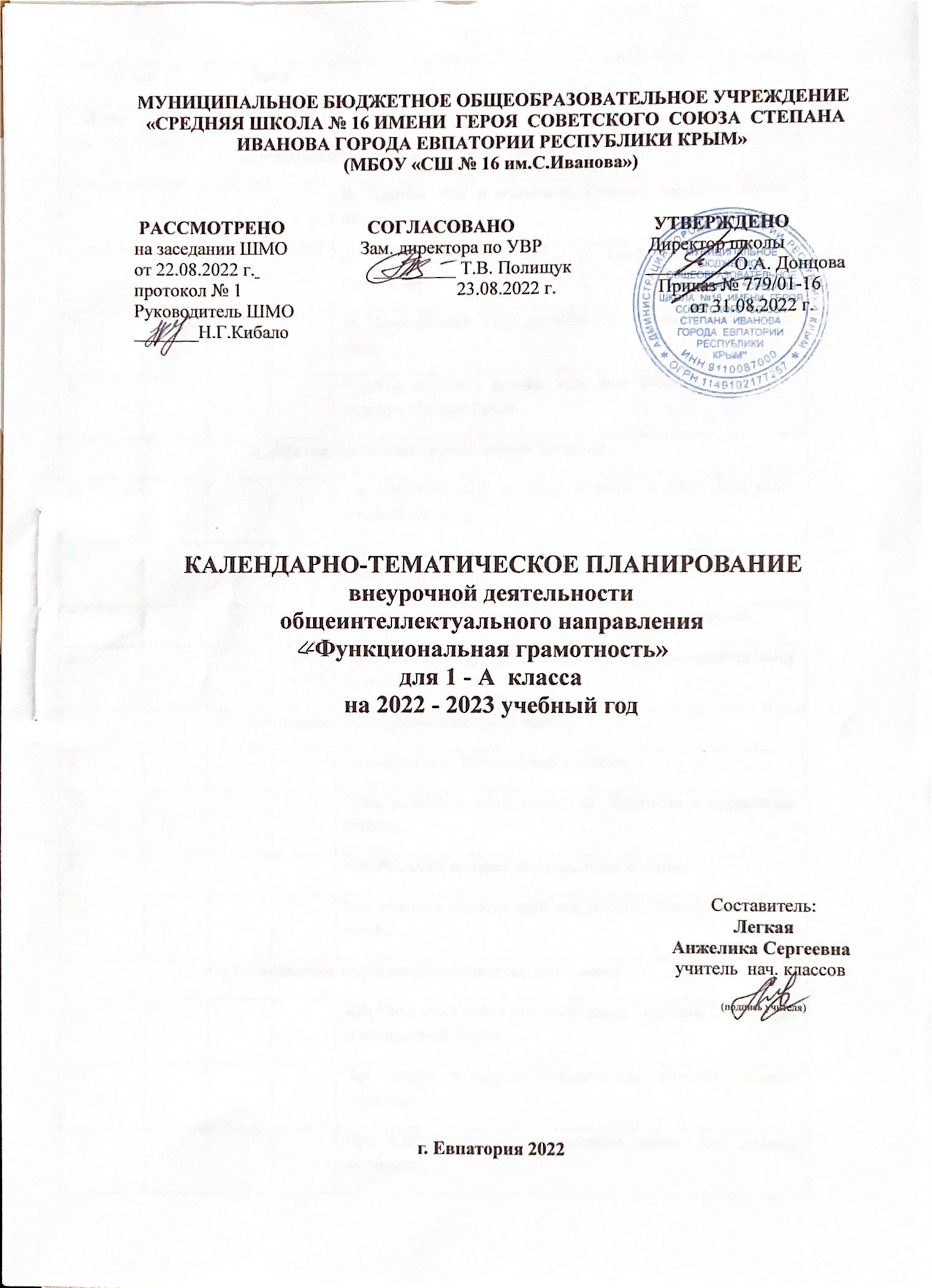 № п/п№ п/пДатаДатаТЕМА ПланфактПланфактТЕМА 1. «Читательская грамотность» (4часов)1. «Читательская грамотность» (4часов)1. «Читательская грамотность» (4часов)1. «Читательская грамотность» (4часов)1. «Читательская грамотность» (4часов)1.В. Бианки. Лис и мышонок. Русская народная сказка. Мороз и заяц.2.В. Сутеев. Живые грибы. Г. Цыферов. Петушок и солнышко.3.М. Пляцковский. Урок дружбы. Грузинская сказка. Лев и заяц.4.Русская народная сказка. Как лиса училась летать. Е. Пермяк. Четыре брата.2. «Математическая грамотность» (4 часов)2. «Математическая грамотность» (4 часов)2. «Математическая грамотность» (4 часов)2. «Математическая грамотность» (4 часов)2. «Математическая грамотность» (4 часов)5.Про курочку рябу, золотые и простые яйца. Про козу, козлят и капусту.6.Про петушка и жерновцы. Как петушок и курочки делили бобовые зернышки.7.Про наливные яблочки. Про Машу и трех медведей.8.Про старика, старуху, волка и лисичку. Про медведя, лису и мишкин мед.3. «Финансовая грамотность» (4 часов)3. «Финансовая грамотность» (4 часов)3. «Финансовая грамотность» (4 часов)3. «Финансовая грамотность» (4 часов)3. «Финансовая грамотность» (4 часов)9.За покупками. Находчивый колобок.10.День рождения мухи-цокотухи. Буратино и карманные деньги.11.Кот Василий продает молоко. Лесной банк.12.Как мужик и медведь прибыль делили. Как мужик золото менял.4. «Естественно-научная грамотность» (4,5 часов)4. «Естественно-научная грамотность» (4,5 часов)4. «Естественно-научная грамотность» (4,5 часов)4. «Естественно-научная грамотность» (4,5 часов)4. «Естественно-научная грамотность» (4,5 часов)13.Как Иванушка хотел попить водицы. Пятачок, Винни-пух и воздушный шарик.14.Про репку и другие корнеплоды. Плывет, плывет кораблик.15.Про Снегурочку и превращения воды. Как делили апельсин.16.Крошка енот и Тот, кто сидит в пруду. Иванова соль.17.В. Сутеев. Яблоко.